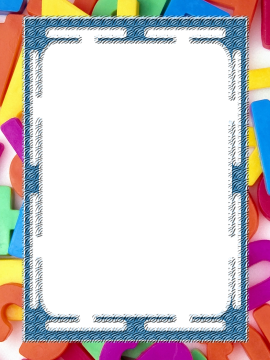 Совместная деятельность детей и родителей по ПДДВо второй младшей группе«Папа, мама,  я Светофорчика, друзья!»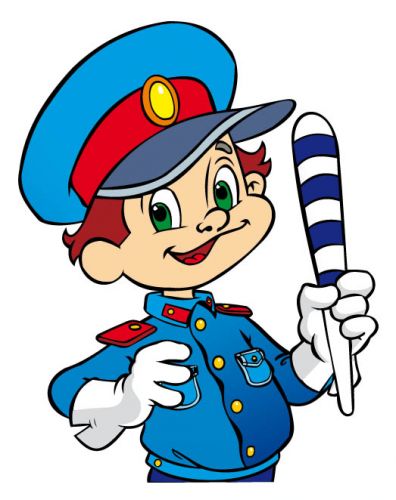                    Воспитатель: Харитонова  Н.Н.Город Мирный, Архангельская область2015 год.Цель: Создать благоприятные условия для доброжелательной эмоционально-насыщенной атмосферы взаимодействия – «взрослый - ребёнок». Способствовать формированию активной родительской позиции в жизни детского сада.Продолжать знакомить детей с правилами безопасного поведения на улице. Учить их практически, применять знакомые правила дорожного движения в различных ситуациях.Развивать мышление, зрительное внимание, умение ориентироваться в окружающем мире. Воспитывать у детей уважительное отношение к правилам дорожного движения и желание следовать им.Оборудование: мольберт, машины по количеству детей, письмо, «зебра», светофор, шарики трех цветов, 3 обруча, кубикиХод совместной деятельности:Дети заходят в группу. Воспитатель обращает внимание на посылку. В посылке сломанные машины и письмо.  Письмо пишет инспектор дорожной полиции Иванов (письмо).«Дорогие ребята, в нашем городе появился мальчик Нехочуха, который не хочет выполнять правила дорожного движения. Он считает, что он еще маленький, чтобы знать правила дорожного движения, дорожные знаки, и, тем более соблюдать правила. По его вине  уже случилось уже 143 аварии. Дорогие ребята, помогите мне убедить Нехочуху, что всем нужно знать и выполнять правила дорожного движения».
Воспитатель: Дети, вы слышите, кто-то стучит в нашу дверь. Наверно, к нам прибыл гость! (открывает дверь группы и приглашает войти Нехочуху ). Ой, кто же это?Нехочуха :Попав в большой и шумный город, Я растерялся и пропал!Не зная знаков светофора,Чуть под машину не попал! Кругом машины; 	То вдруг автобус на пути!Признаться  честно, я не знаю,Где мне дорогу перейти!Ребята, вы мне помогитеИ, если можно, расскажитеДорогу как переходить,Чтоб под авто не угодить!Воспитатель: Вы согласны помочь Нехочухе, научить его  уважительно относиться к правилам дорожного движения? (Да).
Нехочуха : Я очень люблю играть в машины, только пока я играл своими машинами, они все поломались.  Помогите мне их починить, пожалуйста!Дидактическая игра «Собери машину». Дети "ремонтируют" "сломанные" машины. Это разрезные картинки с изображением легковых автомобилей, грузовиков, машин специального назначения. Дети называют, какую именно машину они отремонтировали.Воспитатель: Нехочуха, машины мы отремонтировали, а теперь давай поиграем  в игру «Разноцветные машины».Дети стоят вдоль стен комнаты. Это автомобили в гараже. Каждый играющий держит в руках (кольцо, картонный диск, желтого или зеленого цвета). Воспитатель стоит в центре комнаты лицом к играющим, в руках у него три флажка соответствующих цветов. Он поднимает один из флажков (а можно два или все три) — дети, имеющие предмет этого цвета, разбегаются по площадке, подражают езде автомобиля, гудят. Когда воспитатель опустит флажок, автомобили останавливаются, разворачиваются и направляются в свои гаражи. Воспитатель: Нехочуха, ты видел, как наши дети умеют кататься на машинах, а ты умеешь ездить на машине? (Нехочуха берет руль и показывает – быстро бегает, наезжает на детей и т. д.) Воспитатель: Ребята, разве можно так себя вести на дороге? (нет)Нехочуха: Ну, хорошо я понял! (делает вид, что думает) Теперь я знаю, что надо делать (берет мячик и начинает играть).Воспитатель: Нехочуха, подожди! Дети, а на дороге можно играть? (нет)Машины ездят по дороге в определённом порядке. Давайте, сядем на машины и покажем, как они едут. А наши родители помогут своим детям.Игра «Прокати на машине». Машины (велосипеды, самокаты, машины) едут по «дороге», объезжая препятствия (кубики). Родители помогают своим детям.Воспитатель: Молодцы, ребята, хорошо постарались! Нехочуха: Ну, теперь я знаю, как ездят машины на дороге. А как мне перейти дорогу я не знаю… Воспитатель: А давай спросим у ребят! Детки подскажите, как Нехочухе перейти дорогу? Наши мамы и папы помогите ответить ребяткам на вопросы.Дети: Дорогу надо переходить только там, где есть переход  или зебра (воспитатель раскладывает на полу «зебру»)Воспитатель: Возле зебры ставят светофор (звучит запись «Зеленый светофор») Давайте, позовем его в гости! Назовите, какие цвета у светофораВсе участники отвечают хором: Красный, желтый, зеленый.Светофорчик: О, да! Мой любимый цвет – красный. Потому, что когда я зажигаю красный свет - все останавливаются и могут хоть минутку отдохнуть, посмотреть друг другу в глаза и сказать: «Я люблю, тебя!», прямо как сейчас – возьмитесь за руки друзья и громко скажите друг другу самые важные слова:Все участники отвечают хором: «Я люблю тебя».Мой любимый цвет желтый – он всем говорит: «Осторожно! Дорога – это не только интересно, но и опасно! Этот цвет всем вам говорит:  «Будьте внимательны и …Все участники отвечают хором: берегите друг друга!»Мой любимый цвет зеленый, потому, что он - это движение, это жизнь, это здоровье и ради этого и водителям и пешеходам, всем участникам Дорожного движения, дружно скажем: «Ребята, давайте жить дружно!»Игра «Цветные шарики»  В большой корзине пластиковые шарики 3-х цветов. В разных местах разложены цветные круги. Возле каждого собирается группа родителей в роли ориентиров с цветными флажками. По сигналу светофора: «1,2,3 – начни!» дети раскладывают шарики в круги по цветам. Побеждает дружба.Воспитатель подводит детей к имитации пешеходного перехода. Светофорчик: Пешеход, пешеход,Помни ты про переход!Подземный, наземный,Похожий на зебру.Знай, что только переход,От машин тебя спасет.Воспитатель: Нехочуха, ты теперь знаешь как себя надо вести на дороге?Нехочуха: Да, я всему научился. Спасибо, ребята, за помощь! А я приготовил вам угощение.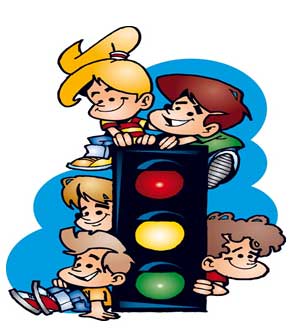 